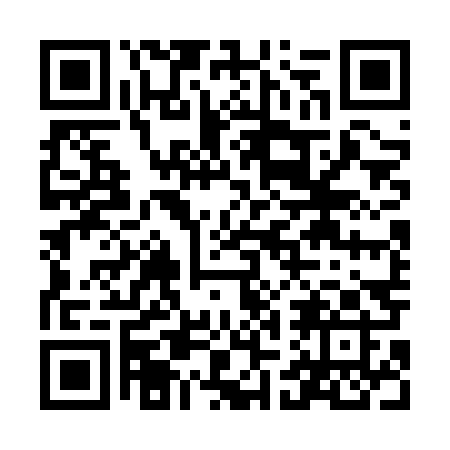 Prayer times for Budy Dlutowskie, PolandMon 1 Apr 2024 - Tue 30 Apr 2024High Latitude Method: Angle Based RulePrayer Calculation Method: Muslim World LeagueAsar Calculation Method: HanafiPrayer times provided by https://www.salahtimes.comDateDayFajrSunriseDhuhrAsrMaghribIsha1Mon4:186:1712:465:137:169:082Tue4:156:1512:465:147:189:103Wed4:126:1212:465:167:209:124Thu4:096:1012:455:177:219:155Fri4:066:0812:455:187:239:176Sat4:046:0612:455:197:259:197Sun4:016:0312:445:207:269:228Mon3:586:0112:445:227:289:249Tue3:555:5912:445:237:309:2610Wed3:525:5712:445:247:319:2911Thu3:495:5412:435:257:339:3112Fri3:465:5212:435:267:359:3313Sat3:435:5012:435:277:379:3614Sun3:405:4812:435:297:389:3815Mon3:365:4612:425:307:409:4116Tue3:335:4412:425:317:429:4317Wed3:305:4112:425:327:439:4618Thu3:275:3912:425:337:459:4919Fri3:245:3712:415:347:479:5120Sat3:215:3512:415:357:489:5421Sun3:175:3312:415:367:509:5722Mon3:145:3112:415:377:529:5923Tue3:115:2912:415:387:5310:0224Wed3:075:2712:405:397:5510:0525Thu3:045:2512:405:417:5710:0826Fri3:015:2312:405:427:5810:1127Sat2:575:2112:405:438:0010:1428Sun2:545:1912:405:448:0210:1629Mon2:505:1712:405:458:0310:1930Tue2:475:1512:405:468:0510:23